Income Eligibility GuidelinesHUD State Median Family Income Limits2010 Wa State median family income = $70,400Metropolitan areas	=	$73,200Non metro areas	=	$55,40050% of median income = “very low income”80% of median income = “low income”For families sized 1-8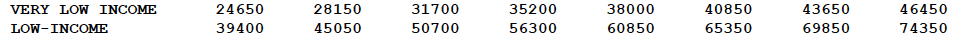 Lewiston ID area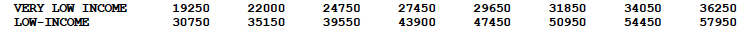 Spokane area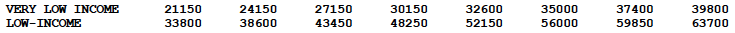 2009/2010 HHS Poverty GuidelinesFor all states (except Alaska and Hawaii) and for the District of Columbia Size of family
unit100 
Percent
of Poverty110 
Percent
of Poverty125 
Percent
of Poverty150 
Percent
of Poverty175 
Percent
of Poverty185
Percent 
of Poverty200
Percent
of Poverty1$10,830$11,913$13,538$16,245$18,953$20,036$21,6602$14,570$16,027$18,213$21,855$25,498$26,955$29,1403$18,310$20,141$22,888$27,465$32,043$33,874$36,6204$22,050$24,255$27,563$33,075$38,588$40,793$44,1005$25,790$28,369$32,238$38,685$45,133$47,712$51,5806$29,530$32,483$36,913$44,295$51,678$54,631$59,0607$33,270$36,597$41,588$49,905$58,223$61,550$66,5408$37,010$40,711$46,263$55,515$64,768$68,469$74,020